 АДМИНИСТРАЦИЯ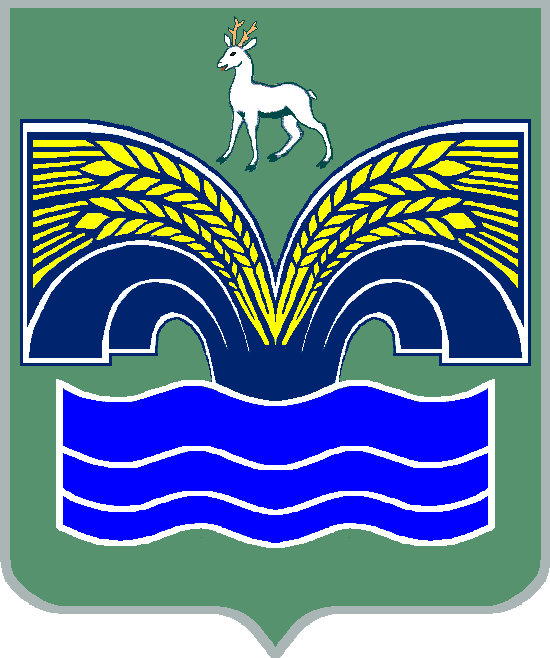 МУНИЦИПАЛЬНОГО РАЙОНА КРАСНОЯРСКИЙСАМАРСКОЙ ОБЛАСТИРАСПОРЯЖЕНИЕот  15.01.2021  № 8-рОб утверждении Плана-графика проведения публичных обсуждений правоприменительной практики в администрации муниципального района Красноярский Самарской области по видам муниципального контроля на 2021 годВ соответствии с п. 3 ч. 4 ст. 36 Федерального закона от 06.10.2003   №131-ФЗ «Об общих принципах организации местного самоуправления в Российской Федерации», п. 5 ст. 44 Устава муниципального района Красноярский Самарской области, принятого решением Собрания представителей муниципального района Красноярский Самарской области       от 14.05.2015 № 20-СП, в целях обеспечения реализации плана мероприятий («дорожной карты») по совершенствованию муниципального контроля (надзора) в Самарской области, для обеспечения обратной связи с подконтрольными субъектами и эффективного целенаправленного информирования подконтрольных субъектов по вопросам соблюдения обязательных требований,1. Утвердить прилагаемый План-график проведения публичных обсуждений правоприменительной практики в администрации муниципального района Красноярский Самарской области по видам муниципального контроля на 2021 год.2. Опубликовать настоящее распоряжение в газете «Красноярский вестник» и разместить на официальном сайте администрации муниципального района Красноярский Самарской области в сети Интернет.3. Настоящее распоряжение вступает в силу со дня его официального опубликования.Глава района                                                                                       М.В.БелоусовМинченя 21526                                                                                                    УТВЕРЖДЕНраспоряжением администрациимуниципального районаКрасноярский Самарской областиот 15.01.2021   № 8-рПлан-график проведения публичных обсуждений правоприменительной практики в администрации муниципального района Красноярский Самарской области по видам муниципального контроля на 2021 год№п/пНаименование вида муниципального контроляНаименование отраслевого (функционального) органа, структурного подразделения или должностного лица, ответственного за проведение муниципального контроляДата проведения публичный обсуждений1.Муниципальный контроль за сохранностью автомобильных дорог местного значения вне границ населенных пунктов в границах муниципального районаМКУ-управление строительства и жилищно-коммунального хозяйства администрации муниципального района Красноярский Самарской областифевраль 2021 года август 2021 года2.Муниципальный жилищный контрольМКУ-управление строительства и жилищно-коммунального хозяйства администрации муниципального района Красноярский Самарской областимарт 2021 годаоктябрь 2021 года3.Муниципальный земельный контрольКомитет по управлению муниципальной собственностью администрации муниципального района Красноярский Самарской областиапрель 2021 годаноябрь 2021 года4.Муниципальный контроль в области торговой деятельностиУправление потребительского рынка администрации муниципального района Красноярский Самарской областимай 2021 годадекабрь 2021 года5.Муниципальный контроль за использованием и охраной недр при добыче общераспространенных полезных ископаемых, а также при строительстве подземных сооружений, не связанных с добычей полезных ископаемыхАдминистрация муниципального района Красноярский Самарской области, в лице ведущего специалиста отдела по охране окружающей среды администрации муниципального района Красноярский Самарской областииюнь 2021 годадекабрь 2021 года